№ 01-02/3019 от 28.07.2023ТЕХНИЧЕСКОЕ ЗАДАНИЕПрограмма обучения Курс повышения квалификации по теме    «Подготовка руководителей и членов ПДЭК опасных производственных объектов к сдаче экзаменов по вопросам промышленной безопасности» (32 ак.час)Цель программы - наработка навыков прохождения тестовых проверок знаний. Программа предназначена для подготовки руководителей и работников - членов постояннодействующих экзаменационных комиссий опасных производственных объектов к прохождению тестирования в уполномоченном органе по вопросам промышленной безопасности.Программа содержит теоретическую часть и практические занятия, в которых рассматриваются требования промышленной безопасности, установленные законами и иными нормативными правовыми актами Республики Казахстан по вопросам промышленной безопасности:Закон РК О гражданской защите;«Правила обеспечения промышленной безопасности для опасных производственных объектов в нефтехимической, нефтеперерабатывающей отраслях, нефтебаз и автозаправочных станций»;«Правила обеспечения промышленной безопасности при обращении с источниками ионизирующего излучения»; «Правила обеспечения промышленной безопасности при геологоразведке, добыче и переработке урана»;«Правила обеспечения промышленной безопасности при эксплуатации оборудования, работающего под давлением»;Правила обеспечения промышленной безопасности при эксплуатации грузоподъемных механизмов».Правил обеспечения промышленной безопасности при эксплуатации компрессорных станцийПрограмма разработана с учетом последних изменений в законодательной и нормативно-технической базе Республики Казахстан в области промышленной безопасности.Продолжительность семинара 32 академических часов.Блок 1(8 часов)Цель: сформировать  первоначальное представление об уровне подготовки слушателей по теме семинара.Задачи:- дать общее представление о методологии семинара;- провести входной контроль слушателей по теме семинара. Программа:Самопрезентация преподавателя;Лекционная часть (Последние изменения в законодательстве в области промышленной безопасности);Пробное тестирование.Блок 2(16 часа)Цель: подготовка участников семинара к тестированиюЗадачи:- провести анализ результатов входного контроля в форме вопрос-ответ;- отработать практическое упражнение «работа над ошибками».Программа:Объявление результатов тестированияВыявление наиболее повторяющихся ошибокРазъяснение ошибок со ссылкой на НПАБлок 3(8 часов)Цель: сформировать  окончательное представление по уровню подготовки слушателей к тестированию.Задачи:- провести выходной контроль слушателей по теме семинара;- провести анализ результатов выходного контроля.Программа:Повторное тестированиеАнализ результатов тестированияЗаполнение анкетыТребование к контрагенту:Уровень образования:	Высшее•	Опыт проведения обучающих мероприятий в учебном центре или высшего образования и/или технического и профессионального образования в области промышленной безопасности и охрана труда.Желательные:	Наличие сертификата по промышленной безопасности, Безопасности и охране труда.По завершению учебной программы подготовки специалистов по курсу «Промышленная безопасность» между Заказчиком и Исполнителем подписывается Акт оказанных услуг в двух экземплярах.Начальник ООППфилиала «КЯУ» ТОО «ИВТ»					Молдабергенов Е.Е.Согласовано28.07.2023 09:05 Граф Александра Юрьевна28.07.2023 09:43 Магулова Мирагуль Адильбековна 28.07.2023 10:41 Иманбекова Меруерт Маратовна28.07.2023 10:56 Баймуратова Меруерт АширбековнаПодписано28.07.2023 11:08 Қайнбаев Н.А.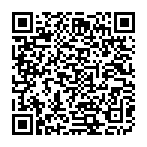 